본인은 입사지원과 관련하여 개인정보 제공에 동의하며,위 지원서의 내용이 사실과 다를 경우 입사취소를 포함한 어떤 조치도 감수할 것을 약속합니다.20   년   월   일    지원자:         (인) 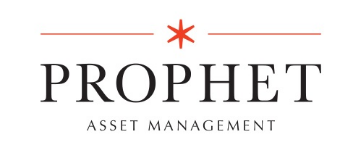 입사지원서입사지원서입사지원서입사지원서입사지원서입사지원서입사지원서입사지원서입사지원서입사지원서입사지원서입사지원서입사지원서입사지원서입사지원서입사지원서구분구분구분신입(  ) / 경력(  )신입(  ) / 경력(  )신입(  ) / 경력(  )신입(  ) / 경력(  )신입(  ) / 경력(  )신입(  ) / 경력(  )입사지원서입사지원서입사지원서입사지원서입사지원서입사지원서입사지원서입사지원서입사지원서입사지원서입사지원서입사지원서입사지원서입사지원서입사지원서입사지원서지원부문지원부문지원부문운용팀 신입(  )운용팀 신입(  )운용팀 신입(  )운용팀 신입(  )운용팀 신입(  )운용팀 신입(  )(사진)(사진)성 명성 명성 명성 명한글한글연락처연락처연락처전 화전 화전 화전 화전 화(사진)(사진)성 명성 명성 명성 명한자한자연락처연락처연락처휴대폰휴대폰휴대폰휴대폰휴대폰(사진)(사진)성 명성 명성 명성 명영문영문연락처연락처연락처E-MailE-MailE-MailE-MailE-Mail(사진)(사진)생 년 월 일생 년 월 일생 년 월 일생 년 월 일생 년 월 일생 년 월 일19 년 월 일 (음․양) (만 세)19 년 월 일 (음․양) (만 세)19 년 월 일 (음․양) (만 세)19 년 월 일 (음․양) (만 세)19 년 월 일 (음․양) (만 세)19 년 월 일 (음․양) (만 세)19 년 월 일 (음․양) (만 세)19 년 월 일 (음․양) (만 세)19 년 월 일 (음․양) (만 세)19 년 월 일 (음․양) (만 세)19 년 월 일 (음․양) (만 세)19 년 월 일 (음․양) (만 세)19 년 월 일 (음․양) (만 세)19 년 월 일 (음․양) (만 세)19 년 월 일 (음․양) (만 세)19 년 월 일 (음․양) (만 세)19 년 월 일 (음․양) (만 세)19 년 월 일 (음․양) (만 세)19 년 월 일 (음․양) (만 세)19 년 월 일 (음․양) (만 세)(사진)(사진)주 소주 소주 소주 소주 소주 소( - )( - )( - )( - )( - )( - )( - )( - )( - )( - )( - )( - )( - )( - )( - )( - )( - )( - )( - )( - )학력기 간기 간기 간기 간기 간기 간기 간기 간기 간학 교 명학 교 명학 교 명학 과 명학 과 명학 과 명학 과 명학 과 명학 과 명학 과 명학 과 명학 과 명구분구분구분구분소재지소재지학점/만점학력년 월 ~ 년 월년 월 ~ 년 월년 월 ~ 년 월년 월 ~ 년 월년 월 ~ 년 월년 월 ~ 년 월년 월 ~ 년 월년 월 ~ 년 월년 월 ~ 년 월고등학교고등학교고등학교주간,야간주간,야간주간,야간주간,야간(공란)학력년 월 ~ 년 월년 월 ~ 년 월년 월 ~ 년 월년 월 ~ 년 월년 월 ~ 년 월년 월 ~ 년 월년 월 ~ 년 월년 월 ~ 년 월년 월 ~ 년 월전문대학전문대학전문대학주간,야간주간,야간주간,야간주간,야간/학력년 월 ~ 년 월년 월 ~ 년 월년 월 ~ 년 월년 월 ~ 년 월년 월 ~ 년 월년 월 ~ 년 월년 월 ~ 년 월년 월 ~ 년 월년 월 ~ 년 월대학교대학교대학교주간.야간주간.야간주간.야간주간.야간/학력년 월 ~ 년 월년 월 ~ 년 월년 월 ~ 년 월년 월 ~ 년 월년 월 ~ 년 월년 월 ~ 년 월년 월 ~ 년 월년 월 ~ 년 월년 월 ~ 년 월대학교대학원대학교대학원대학교대학원(세부전공: )(세부전공: )(세부전공: )(세부전공: )(세부전공: )(세부전공: )(세부전공: )(세부전공: )(세부전공: )주간,야간주간,야간주간,야간주간,야간/경력근 무 기 간근 무 기 간근 무 기 간근 무 기 간근 무 기 간근 무 기 간근 무 기 간근 무 기 간근 무 기 간직 장 명직 장 명직 장 명직 장 명직 장 명직 위직 위담당업무담당업무담당업무담당업무담당업무담당업무담당업무담당업무담당업무담당업무퇴직사유퇴직사유경력년 월 ~ 년 월년 월 ~ 년 월년 월 ~ 년 월년 월 ~ 년 월년 월 ~ 년 월년 월 ~ 년 월년 월 ~ 년 월년 월 ~ 년 월년 월 ~ 년 월경력년 월 ~ 년 월년 월 ~ 년 월년 월 ~ 년 월년 월 ~ 년 월년 월 ~ 년 월년 월 ~ 년 월년 월 ~ 년 월년 월 ~ 년 월년 월 ~ 년 월경력년 월 ~ 년 월년 월 ~ 년 월년 월 ~ 년 월년 월 ~ 년 월년 월 ~ 년 월년 월 ~ 년 월년 월 ~ 년 월년 월 ~ 년 월년 월 ~ 년 월자격·외국어능력·컴퓨터활용능력구분구분구분구분구분취득일취득일취득일취득일취득일발급기관발급기관발급기관발급기관발급기관발급기관발급기관발급기관발급기관발급기관등급 및 수준등급 및 수준등급 및 수준등급 및 수준등급 및 수준등급 및 수준등급 및 수준등급 및 수준자격·외국어능력·컴퓨터활용능력자격·외국어능력·컴퓨터활용능력자격·외국어능력·컴퓨터활용능력자격·외국어능력·컴퓨터활용능력병력사항면제( ) 필( ) 미필( ) 특례( )면제( ) 필( ) 미필( ) 특례( )면제( ) 필( ) 미필( ) 특례( )면제( ) 필( ) 미필( ) 특례( )면제( ) 필( ) 미필( ) 특례( )면제( ) 필( ) 미필( ) 특례( )면제( ) 필( ) 미필( ) 특례( )면제( ) 필( ) 미필( ) 특례( )면제( ) 필( ) 미필( ) 특례( )면제( ) 필( ) 미필( ) 특례( )면제( ) 필( ) 미필( ) 특례( )면제( ) 필( ) 미필( ) 특례( )면제( ) 필( ) 미필( ) 특례( )면제( ) 필( ) 미필( ) 특례( )면제( ) 필( ) 미필( ) 특례( )면제( ) 필( ) 미필( ) 특례( )면제( ) 필( ) 미필( ) 특례( )면제( ) 필( ) 미필( ) 특례( )면제( ) 필( ) 미필( ) 특례( )면제( ) 필( ) 미필( ) 특례( )면제( ) 필( ) 미필( ) 특례( )면제( ) 필( ) 미필( ) 특례( )면제( ) 필( ) 미필( ) 특례( )면제( ) 필( ) 미필( ) 특례( )면제( ) 필( ) 미필( ) 특례( )면제( ) 필( ) 미필( ) 특례( )면제( ) 필( ) 미필( ) 특례( )면제( ) 필( ) 미필( ) 특례( )병력사항기간기간기간기간기간기간기간최종계급최종계급최종계급최종계급최종계급최종계급최종계급최종계급최종계급최종계급최종계급병력사항군별군별군별군별군별군별군별병과병과병과병과병과병과병과병과병과병과병과지원경로취업사이트( ), 취업카페( ), 금투협( ), 추천인( )취업사이트( ), 취업카페( ), 금투협( ), 추천인( )취업사이트( ), 취업카페( ), 금투협( ), 추천인( )취업사이트( ), 취업카페( ), 금투협( ), 추천인( )취업사이트( ), 취업카페( ), 금투협( ), 추천인( )취업사이트( ), 취업카페( ), 금투협( ), 추천인( )취업사이트( ), 취업카페( ), 금투협( ), 추천인( )취업사이트( ), 취업카페( ), 금투협( ), 추천인( )취업사이트( ), 취업카페( ), 금투협( ), 추천인( )취업사이트( ), 취업카페( ), 금투협( ), 추천인( )취업사이트( ), 취업카페( ), 금투협( ), 추천인( )취업사이트( ), 취업카페( ), 금투협( ), 추천인( )취업사이트( ), 취업카페( ), 금투협( ), 추천인( )취업사이트( ), 취업카페( ), 금투협( ), 추천인( )취업사이트( ), 취업카페( ), 금투협( ), 추천인( )취업사이트( ), 취업카페( ), 금투협( ), 추천인( )취업사이트( ), 취업카페( ), 금투협( ), 추천인( )취업사이트( ), 취업카페( ), 금투협( ), 추천인( )취업사이트( ), 취업카페( ), 금투협( ), 추천인( )취업사이트( ), 취업카페( ), 금투협( ), 추천인( )취업사이트( ), 취업카페( ), 금투협( ), 추천인( )취업사이트( ), 취업카페( ), 금투협( ), 추천인( )취업사이트( ), 취업카페( ), 금투협( ), 추천인( )취업사이트( ), 취업카페( ), 금투협( ), 추천인( )취업사이트( ), 취업카페( ), 금투협( ), 추천인( )취업사이트( ), 취업카페( ), 금투협( ), 추천인( )취업사이트( ), 취업카페( ), 금투협( ), 추천인( )취업사이트( ), 취업카페( ), 금투협( ), 추천인( )기타사항취미취미취미취미특기특기특기특기특기특기기타사항희망연봉희망연봉희망연봉희망연봉출근가능일출근가능일출근가능일출근가능일출근가능일출근가능일자 기 소 개 서자 기 소 개 서자 기 소 개 서자 기 소 개 서자 기 소 개 서자 기 소 개 서자 기 소 개 서자 기 소 개 서자 기 소 개 서자 기 소 개 서자 기 소 개 서자 기 소 개 서자 기 소 개 서자 기 소 개 서자 기 소 개 서자 기 소 개 서자 기 소 개 서자 기 소 개 서자 기 소 개 서자 기 소 개 서자 기 소 개 서자 기 소 개 서자 기 소 개 서자 기 소 개 서자 기 소 개 서자 기 소 개 서자 기 소 개 서자 기 소 개 서자 기 소 개 서자 기 소 개 서※ 일상적인 성장과정에 대한 내용보다는 본인을 잘 나타내고 부각시킬 수 있는 내용으로 자기소개서를 작성하여 주시기 바랍니다. 작성분량의 제한은 없습니다.※ 일상적인 성장과정에 대한 내용보다는 본인을 잘 나타내고 부각시킬 수 있는 내용으로 자기소개서를 작성하여 주시기 바랍니다. 작성분량의 제한은 없습니다.※ 일상적인 성장과정에 대한 내용보다는 본인을 잘 나타내고 부각시킬 수 있는 내용으로 자기소개서를 작성하여 주시기 바랍니다. 작성분량의 제한은 없습니다.※ 일상적인 성장과정에 대한 내용보다는 본인을 잘 나타내고 부각시킬 수 있는 내용으로 자기소개서를 작성하여 주시기 바랍니다. 작성분량의 제한은 없습니다.※ 일상적인 성장과정에 대한 내용보다는 본인을 잘 나타내고 부각시킬 수 있는 내용으로 자기소개서를 작성하여 주시기 바랍니다. 작성분량의 제한은 없습니다.※ 일상적인 성장과정에 대한 내용보다는 본인을 잘 나타내고 부각시킬 수 있는 내용으로 자기소개서를 작성하여 주시기 바랍니다. 작성분량의 제한은 없습니다.※ 일상적인 성장과정에 대한 내용보다는 본인을 잘 나타내고 부각시킬 수 있는 내용으로 자기소개서를 작성하여 주시기 바랍니다. 작성분량의 제한은 없습니다.※ 일상적인 성장과정에 대한 내용보다는 본인을 잘 나타내고 부각시킬 수 있는 내용으로 자기소개서를 작성하여 주시기 바랍니다. 작성분량의 제한은 없습니다.※ 일상적인 성장과정에 대한 내용보다는 본인을 잘 나타내고 부각시킬 수 있는 내용으로 자기소개서를 작성하여 주시기 바랍니다. 작성분량의 제한은 없습니다.※ 일상적인 성장과정에 대한 내용보다는 본인을 잘 나타내고 부각시킬 수 있는 내용으로 자기소개서를 작성하여 주시기 바랍니다. 작성분량의 제한은 없습니다.※ 일상적인 성장과정에 대한 내용보다는 본인을 잘 나타내고 부각시킬 수 있는 내용으로 자기소개서를 작성하여 주시기 바랍니다. 작성분량의 제한은 없습니다.※ 일상적인 성장과정에 대한 내용보다는 본인을 잘 나타내고 부각시킬 수 있는 내용으로 자기소개서를 작성하여 주시기 바랍니다. 작성분량의 제한은 없습니다.※ 일상적인 성장과정에 대한 내용보다는 본인을 잘 나타내고 부각시킬 수 있는 내용으로 자기소개서를 작성하여 주시기 바랍니다. 작성분량의 제한은 없습니다.※ 일상적인 성장과정에 대한 내용보다는 본인을 잘 나타내고 부각시킬 수 있는 내용으로 자기소개서를 작성하여 주시기 바랍니다. 작성분량의 제한은 없습니다.※ 일상적인 성장과정에 대한 내용보다는 본인을 잘 나타내고 부각시킬 수 있는 내용으로 자기소개서를 작성하여 주시기 바랍니다. 작성분량의 제한은 없습니다.※ 일상적인 성장과정에 대한 내용보다는 본인을 잘 나타내고 부각시킬 수 있는 내용으로 자기소개서를 작성하여 주시기 바랍니다. 작성분량의 제한은 없습니다.※ 일상적인 성장과정에 대한 내용보다는 본인을 잘 나타내고 부각시킬 수 있는 내용으로 자기소개서를 작성하여 주시기 바랍니다. 작성분량의 제한은 없습니다.※ 일상적인 성장과정에 대한 내용보다는 본인을 잘 나타내고 부각시킬 수 있는 내용으로 자기소개서를 작성하여 주시기 바랍니다. 작성분량의 제한은 없습니다.※ 일상적인 성장과정에 대한 내용보다는 본인을 잘 나타내고 부각시킬 수 있는 내용으로 자기소개서를 작성하여 주시기 바랍니다. 작성분량의 제한은 없습니다.※ 일상적인 성장과정에 대한 내용보다는 본인을 잘 나타내고 부각시킬 수 있는 내용으로 자기소개서를 작성하여 주시기 바랍니다. 작성분량의 제한은 없습니다.※ 일상적인 성장과정에 대한 내용보다는 본인을 잘 나타내고 부각시킬 수 있는 내용으로 자기소개서를 작성하여 주시기 바랍니다. 작성분량의 제한은 없습니다.※ 일상적인 성장과정에 대한 내용보다는 본인을 잘 나타내고 부각시킬 수 있는 내용으로 자기소개서를 작성하여 주시기 바랍니다. 작성분량의 제한은 없습니다.※ 일상적인 성장과정에 대한 내용보다는 본인을 잘 나타내고 부각시킬 수 있는 내용으로 자기소개서를 작성하여 주시기 바랍니다. 작성분량의 제한은 없습니다.※ 일상적인 성장과정에 대한 내용보다는 본인을 잘 나타내고 부각시킬 수 있는 내용으로 자기소개서를 작성하여 주시기 바랍니다. 작성분량의 제한은 없습니다.※ 일상적인 성장과정에 대한 내용보다는 본인을 잘 나타내고 부각시킬 수 있는 내용으로 자기소개서를 작성하여 주시기 바랍니다. 작성분량의 제한은 없습니다.※ 일상적인 성장과정에 대한 내용보다는 본인을 잘 나타내고 부각시킬 수 있는 내용으로 자기소개서를 작성하여 주시기 바랍니다. 작성분량의 제한은 없습니다.※ 일상적인 성장과정에 대한 내용보다는 본인을 잘 나타내고 부각시킬 수 있는 내용으로 자기소개서를 작성하여 주시기 바랍니다. 작성분량의 제한은 없습니다.※ 일상적인 성장과정에 대한 내용보다는 본인을 잘 나타내고 부각시킬 수 있는 내용으로 자기소개서를 작성하여 주시기 바랍니다. 작성분량의 제한은 없습니다.※ 일상적인 성장과정에 대한 내용보다는 본인을 잘 나타내고 부각시킬 수 있는 내용으로 자기소개서를 작성하여 주시기 바랍니다. 작성분량의 제한은 없습니다.※ 일상적인 성장과정에 대한 내용보다는 본인을 잘 나타내고 부각시킬 수 있는 내용으로 자기소개서를 작성하여 주시기 바랍니다. 작성분량의 제한은 없습니다.지원동기 및 장래포부(성취계획)지원동기 및 장래포부(성취계획)지원동기 및 장래포부(성취계획)지원동기 및 장래포부(성취계획)지원동기 및 장래포부(성취계획)지원동기 및 장래포부(성취계획)지원동기 및 장래포부(성취계획)지원동기 및 장래포부(성취계획)지원동기 및 장래포부(성취계획)지원동기 및 장래포부(성취계획)지원동기 및 장래포부(성취계획)지원동기 및 장래포부(성취계획)지원동기 및 장래포부(성취계획)지원동기 및 장래포부(성취계획)지원동기 및 장래포부(성취계획)지원동기 및 장래포부(성취계획)지원동기 및 장래포부(성취계획)지원동기 및 장래포부(성취계획)지원동기 및 장래포부(성취계획)지원동기 및 장래포부(성취계획)지원동기 및 장래포부(성취계획)지원동기 및 장래포부(성취계획)지원동기 및 장래포부(성취계획)지원동기 및 장래포부(성취계획)지원동기 및 장래포부(성취계획)지원동기 및 장래포부(성취계획)지원동기 및 장래포부(성취계획)지원동기 및 장래포부(성취계획)지원동기 및 장래포부(성취계획)지원동기 및 장래포부(성취계획)생활신조, 성품, 성격의 장단점, 잠재력, 학업과정 등생활신조, 성품, 성격의 장단점, 잠재력, 학업과정 등생활신조, 성품, 성격의 장단점, 잠재력, 학업과정 등생활신조, 성품, 성격의 장단점, 잠재력, 학업과정 등생활신조, 성품, 성격의 장단점, 잠재력, 학업과정 등생활신조, 성품, 성격의 장단점, 잠재력, 학업과정 등생활신조, 성품, 성격의 장단점, 잠재력, 학업과정 등생활신조, 성품, 성격의 장단점, 잠재력, 학업과정 등생활신조, 성품, 성격의 장단점, 잠재력, 학업과정 등생활신조, 성품, 성격의 장단점, 잠재력, 학업과정 등생활신조, 성품, 성격의 장단점, 잠재력, 학업과정 등생활신조, 성품, 성격의 장단점, 잠재력, 학업과정 등생활신조, 성품, 성격의 장단점, 잠재력, 학업과정 등생활신조, 성품, 성격의 장단점, 잠재력, 학업과정 등생활신조, 성품, 성격의 장단점, 잠재력, 학업과정 등생활신조, 성품, 성격의 장단점, 잠재력, 학업과정 등생활신조, 성품, 성격의 장단점, 잠재력, 학업과정 등생활신조, 성품, 성격의 장단점, 잠재력, 학업과정 등생활신조, 성품, 성격의 장단점, 잠재력, 학업과정 등생활신조, 성품, 성격의 장단점, 잠재력, 학업과정 등생활신조, 성품, 성격의 장단점, 잠재력, 학업과정 등생활신조, 성품, 성격의 장단점, 잠재력, 학업과정 등생활신조, 성품, 성격의 장단점, 잠재력, 학업과정 등생활신조, 성품, 성격의 장단점, 잠재력, 학업과정 등생활신조, 성품, 성격의 장단점, 잠재력, 학업과정 등생활신조, 성품, 성격의 장단점, 잠재력, 학업과정 등생활신조, 성품, 성격의 장단점, 잠재력, 학업과정 등생활신조, 성품, 성격의 장단점, 잠재력, 학업과정 등생활신조, 성품, 성격의 장단점, 잠재력, 학업과정 등생활신조, 성품, 성격의 장단점, 잠재력, 학업과정 등경 력 기 술 서※ 금융관련 업종경력(자산운용사, 투자자문사, 증권사, 은행 등), 경영지원/운용지원 업무경력, 회계업무경력, 기타 경력이나 개인적인 주식투자 경험, 금융업무에 도움이 되는 관련사항이 있을 경우 구체적으로 작성하여 주시기 바랍니다. 작성분량의 제한은 없습니다.